ผลงานสิ่งประดิษฐ์ชื่อสิ่งประดิษฐ์ : กล่องทิ้งเข็ม 200 บาทเพื่อชีวิตชื่อผู้คิดค้น : นายกฤษฎา บุษบารัตน์  เจ้าพนักงานสาธารณสุขปฏิบัติงาน รพ.สต.หัวนาคำชื่อผู้นำเสนอ : นายกฤษฎา บุษบารัตน์  เจ้าพนักงานสาธารณสุขปฏิบัติงาน รพ.สต.หัวนาคำสถานที่ติดต่อ : โรงพยาบาลส่งเสริมสุขภาพตำบลหัวนาคำ อำเภอยางตลาด จังหวัดกาฬสินธุ์                   โทร : 097-0420333  / E-mail : kidda_lovewatkang@hotmail.comบทนำ โรงพยาบาลส่งเสริมสุขภาพตำบลหัวนาคำ ตั้งอยู่ในเขตพื้นที่ตำบลหัวนาคำ อำเภอยางตลาด จังหวัดกาฬสินธุ์ ดูแลรับผิดชอบประชากรประมาณ 8 พันคน ในทุกสัปดาห์ที่มีการเปิดให้บริการด้านสุขภาพ จะมีผู้มารับบริการฉีดยาประจำในทุกวันจันทร์และวันศุกร์ประมาณ 6-7 รายต่อวัน มีผู้มารับบริการฉีดยาตามนัดในแต่ละวัน และยังรวมถึงบริการฉีดวัคซีนเด็กแรกเกิด – 4 ปี (คลินิก EPI)  ซึ่งจากการให้บริการ สิ่งที่ประสบปัญหาคือการปลดเข็มฉีดยาทิ้งลงในภาชนะ ซึ่งอุปกรณ์ที่ใช้ทิ้งเข็มฉีดยาเดิมใช้ขวดน้ำเกลือ irrigation ขนาด 1,000 ml ที่เหลือใช้จากการล้างแผล นำมาเปิดฝาแล้วใช้มือในการถอดเข็มออกจากกระบอกฉีดยาแล้วทิ้งลงในขวดน้ำเกลือ วิธีดังกล่าวเป็นความเสี่ยงที่อาจเกิดจากการโดนเข็มทิ่มมือหรืออาจได้รับสารคัดหลั่งที่ปนเปื้อนบริเวณปลอกเข็มฉีดยาแก่ผู้ปฏิบัติงาน ประกอบกับอุปกรณ์ทิ้งของมีคมที่เป็นมาตรฐานนั้นมีค่าใช้จ่ายในการซื้อเนื่องจาก รพ.สต.ไม่ได้รับการสนับสนุนในส่วนดังกล่าว จะมีใช้เฉพาะในโรงพยาบาลเท่านั้น       ดังนั้นเพื่อเป็นการป้องกันอันตรายและความเสี่ยงที่อาจจะเกิดขึ้นกับผู้ปฏิบัติงาน โรงพยาบาลส่งเสริมสุขภาพตำบลหัวนาคำ จึงได้คิดนวัตกรรม "กล่องทิ้งเข็ม 200 บาทเพื่อชีวิต" ขึ้นเพื่ออำนวยความสะดวกแก่เจ้าหน้าที่ในการฏิบัติงานให้มีความสะดวกและมีความปลอดภัยในการทิ้งเข็มฉีดยาและของมีคม โดยนำมาประยุกต์ใช้ร่วมกับขวดน้ำเกลือ irrigation ขนาด 1,000 ml ที่มีเหลืออยู่จำนวนมากมาใช้ให้เกิดประโยชน์และประหยัดงบประมาณวัตถุประสงค์ 1. เพื่อให้เจ้าหน้าผู้ปฏิบัติงานมีความปลอดภัยจากของมีคมติดเชื้อทิ่มตำในขณะที่ทิ้งอุปกรณ์	2. ป้องกันการสัมผัสเชื้อโรคจากการทิ้งอุปกรณ์ของมีคมวิธีพัฒนาสิ่งประดิษฐ์         1. นำขวดน้ำเกลือ irrigation ขนาด 1,000 ml ที่มีเหลือใช้ มากำหนดเป็นแบบในการทำบล็อค         2. ประกอบบล็อกไม้ขึ้นเป็นโครงตามรูปแบบที่กำหนดไว้ แล้วยึดเข้ากันให้แน่นด้วยตะปูและน๊อตเกลียว         3. นำกลอนประตูที่เจาะรู(ให้เข็มสามารถผ่านเข้าไปได้)มาขันน๊อตติดกับบล็อกไม้ โดยให้ตำแหน่งช่องทิ้งเข็มพอเหมาะกับตำแหน่งปากขวดน้ำเกลือ	4. ทดสอบการใช้งาน และปรับปรุงนวัตกรรมให้มีความสวยงาม สะดวกแก่การใช้งานมากขึ้นเป็นลำดับต่อไปการทดสอบสิ่งประดิษฐ์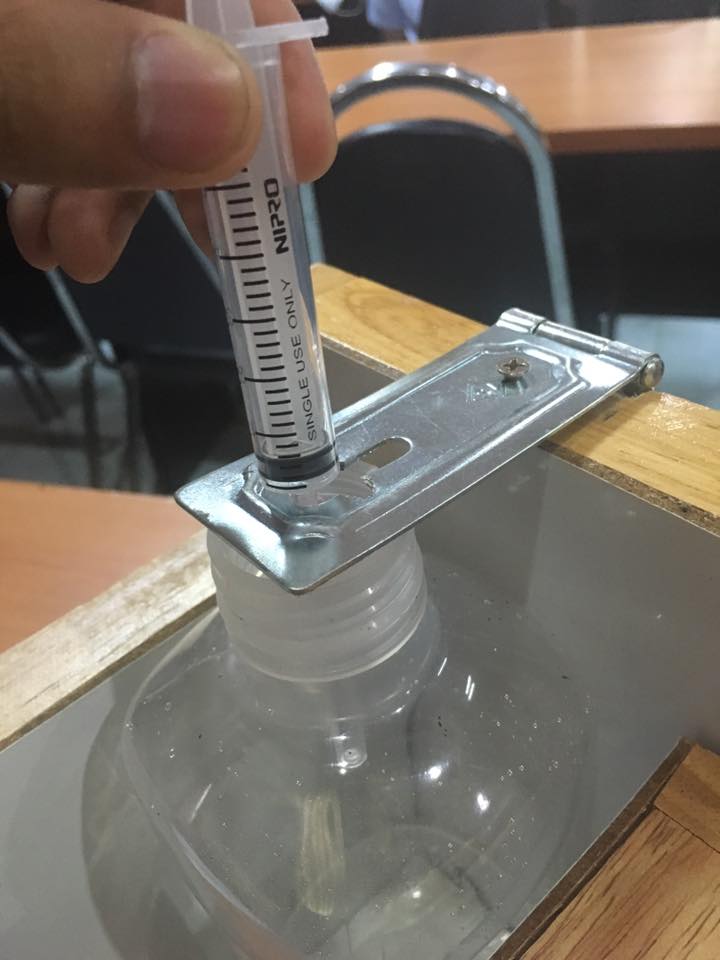 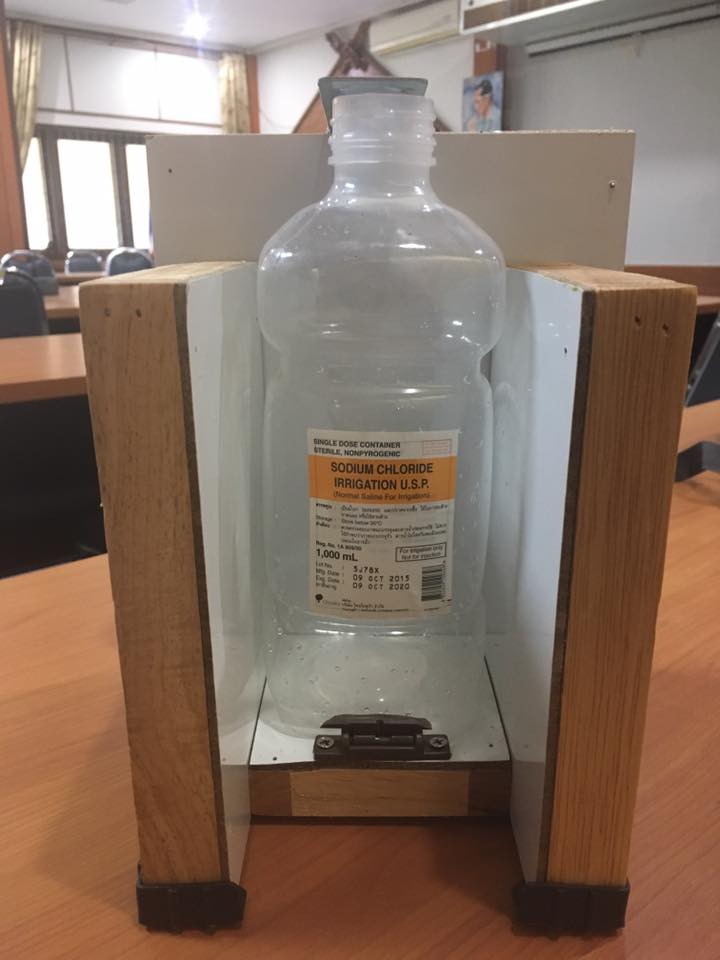        1.วางขวดน้ำเกลือลงในบล็อกไม้              2. หย่อนเข็มฉีดยาลงในช่องแล้วชิดที่ตำแหน่งปลายสุด                     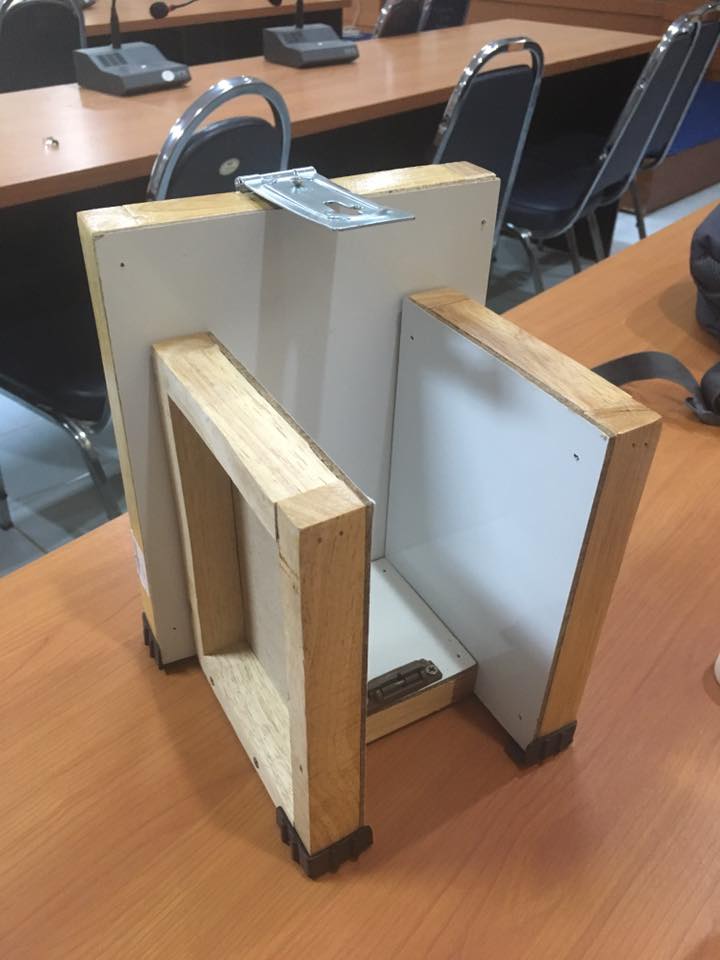 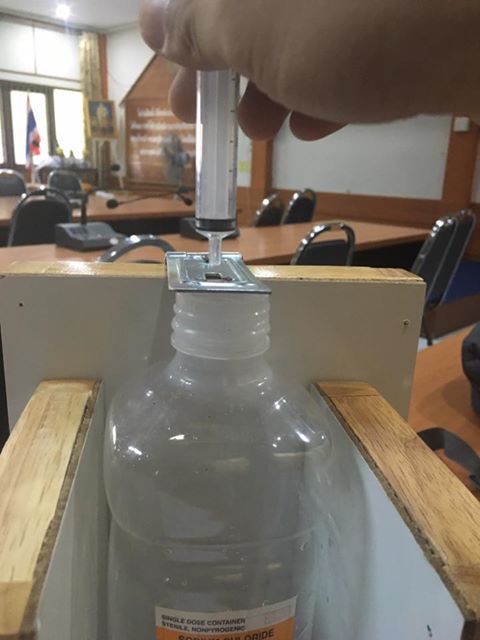 3. ดึงกระบอกฉีดยาขึ้น ให้เข็มฉีดยาหลุดออกจากกัน                        พร้อมใช้งานประโยชน์1. เจ้าหน้าที่สามารถปฏิบัติงานได้สะดวก ปลอดภัยจากการโดนของมีคมติดเชื้อทิ่มตำ
      	2. สามารถนำขวดน้ำเกลือที่เหลือใช้มาทำประโยชน์ในการจัดเก็บขยะมีคมให้เกิดความปลอดภัยก่อนนำส่งไปกำจัดขยะติดเชื้อต่อไป 
